WEBER COUNTY PLANNING DIVISION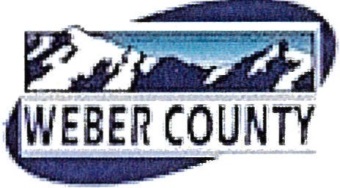 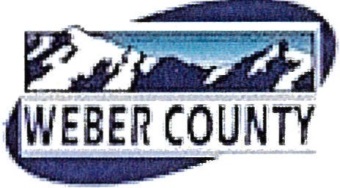 Administrative Review Meeting AgendaOctober 03, 2018   4:00 - 5:00 p.m.LVE061218:   Consideration and action on a request for final plat approval of Eastwood Estates No. 10, 2nd Amendment, a proposal to reconfigure the non-buildable area within Lots 28 and 29, located at 5973 Spring Canyon Road in the Residential Estates – 20 (RE-20) Zone.  (Keith Christian, Authorized Agent) Felix Lleverino, PresenterUVH051418:   Consideration and action for final plat approval of Hidden Spring Ridge Subdivision, a one log subdivision consisting of approximately 5.57 acres, located at 4437 N 2900 E, Liberty in the Forest Valley 3 (FV-3) Zone.  (Donald & Renee Bingham, Applicants) Tammy Aydelotte, PresenterAdjournment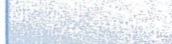 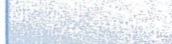 The meeting will be held in the Weber County, Breakout Room, in the Weber Center, 1st Floor, 2380 Washington Blvd., Ogden, Utah unless otherwise posted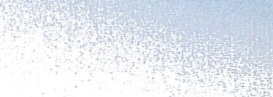 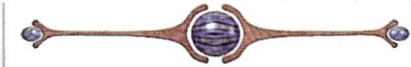 In compliance with the American with Disabilities Act, persons needing auxiliary services for these meetings should call the Weber County Planning ·Commission at 801-399-8791